Ежегодно 15 марта потребительское движение отмечает Всемирный день прав потребителей, повышая глобальную осведомленность о правах потребителей и их защите. В 2024 году Международная организация потребителей (Consumers international, СI) предложила общественности сосредоточиться на возможных последствиях для потребителей при использовании искусственного интеллекта и выбрала для празднования Всемирного дня прав потребителей тему «Fair andresponsibleAlforconsumers» - «Справедливый и ответственный искусственный интеллект для потребителей».Искусственный интеллект простыми словами можно определить как технологию (метод) позволяющую компьютерам выполнять конкретные задачи, которые считаются прерогативой человека (в том числе анализирует данные и делает выводы на их основе).Исследования в области искусственного интеллекта в настоящее время имеют достаточно  продолжительную историю, начавшуюся после появления ЭВМ.      Впервые термин artificial intelligence (с английского переводится как «искусственный интеллект») был предложен  в 1956 году Джоном МакКарти, основателем функционального программирования и изобретателем языка Lisp, на конференции в Университете Дартмута.Однако сама идея подобной системы была сформирована в 1935 году Аланом Тьюрингом. Ученый дал описание абстрактной вычислительной машине, состоящей из безграничной памяти и сканера, перемещающегося вперед и назад по памяти. Однако позднее, в 1950 году, он предложил считать интеллектуальными те системы, которые в общении не будут отличаться от человека.     60-е годы ХХ века - важный этап в вопросе развития искусственного интеллекта, в том числе и в России, так, например, работы кибернетиков Цетлина и Поспелова сделали важный вклад в изучение этого вопроса.     В 80-е годы ХХ века также произошел этап освоения искусственного интеллекта. Начали создаваться более развитые роботы, способные решать несложные задачи в быту, а также вести простые диалоги.     С 2000-х годов ведутся активные работы по созданию множества машин (роботов), понимающих речь человека, умеющих поддерживать беседы на заданные темы, играющих в настольные игры,  по разработке и внедрении искусственного интеллекта в домах (технология «умный дом»), а также играх для ПК.В наше время искусственный интеллект становится наиболее распространенным и получил широкое распространение в таких сферах, как финансовая, оперативно-розыскная деятельность, промышленность, энергетика, медицина, рекрутинг,и даже в розничной продаже в интернет-магазинах (например, с помощью искусственного интеллекта ритейлеры  предлагают товары и услуги в соответствии с интересами пользователя) и оказывает воздействие на все сферы жизни, включая сферу защиты прав потребителей.В связи с чем, становится актуальным вопрос о правовом регулировании технологий  искусственного интеллекта, в том числе последствий применения искусственного интеллекта для человека (например, установления ответственности за распространение недостоверной (неточной) информации для потребителей при использовании искусственного интеллекта.В связи с широким распространением, общедоступностью и быстрым развитием систем искусственного интеллекта становится актуальным необходимость обеспечения справедливого и ответственного искусственного интеллекта для потребителей.     В настоящее время выделяют 3 основных аспекта защиты прав потребителей при использовании искусственного интеллекта:Прозрачность и понятность алгоритмов, используемых ИИ. При использовании искусственного интеллекта  потребители чаще всего  сталкиваются с автоматическими ответами, данными на основании алгоритмов. Соответственно, потребители должны иметь возможность понимать на основании чего им предоставлена такого рода информация (ответ).Конфиденциальность данных потребителей. В вязи с тем, что чаще всего работа искусственного интеллекта связана с использованием и обработкой персональных данных (личной и конфиденциальной информацией), необходимо, чтобы эти данные были защищены от несанкционированного доступа или использования.Ответственность за негативные последствия ИИ. При использовании систем искусственного интеллекта потребители должны быть уверены в том, что в случае неправильного решения или негативного влияния будет принята ответственность со стороны организаций, использующих эту технологию, (в том числе возмещение ущерба, улучшение алгоритмов и принятие мер по предотвращению повторения подобных ситуаций).	Информация подготовлена специалистами отделения защиты прав потребителей – консультационного центра с использованием СПС «Консультант Плюс».Ждем Вас по адресам:ФБУЗ «Центр гигиены и эпидемиологиив Иркутской области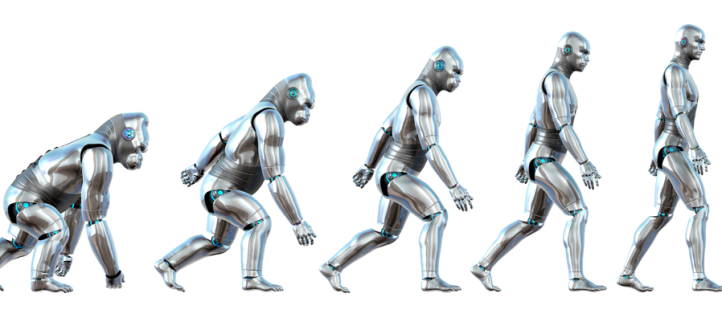 История развития искусственного интеллекта.Возможные проблемы  использования искусственногоинтеллекта, с которымиможет столкнуться потребитель.Консультационный центр и пунктыпо защите прав потребителейЕдиный консультационный центр Роспотребнадзора –8-800-555-49-43г.Иркутск, ул.Трилиссера, 51,   8(395-2)22-23-88  Пушкина, 8,   8(395-2)63-66-22 zpp@sesoirk.irkutsk.ru.г.Ангарск, 95 кв. д.17   тел.8(395-5) 67-55-22 ffbuz-angarsk@yandex.ruг.Усолье-Сибирское, ул.Ленина, 73                           тел.8(395-43) 6-79-24 ffbuz-usolie-sibirskoe@yandex.ruг.Черемхово, ул.Плеханова, 1, тел.8(395-46) 5-66-38; ffbuz-cheremxovo@yandex.ruг.Саянск(обращаться в г.Иркутск)п.Залари  (обращаться в г.Иркутск)г.Тулун(обращаться в г.Иркутск)г.Нижнеудинск, ул.Энгельса, 8                                    тел.8(395-57)7-09-53, ffbuz-nizhneudinsk@yandex.ru, г.Тайшет,ул.Старобазарная, 3-1н ,                                         тел. 8(395-63) 5-35-37;ffbuz-taishet@yandex.ruг.Братск(обращаться в г.Иркутск)г.Железногорск-Илимский, (обращаться в г.Иркутск, г.Усть-Кут)г.Усть-Илимск, лечебная зона, 6                                        тел.8(395-35) 6-44-46;ffbuz-u-ilimsk@yandex.ruг.Усть-Кут, ул.Кирова, 91, тел.8(395-65) 5-26-44;  ffbuz-u-kut@yandex.ruп.Усть-Ордынский, пер.1 Октябрьский, 15 тел. 8 (395-41) 3-10-78, ffbuz-u-obao@yandex.ru